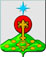 РОССИЙСКАЯ ФЕДЕРАЦИЯСвердловская областьДУМА СЕВЕРОУРАЛЬСКОГО ГОРОДСКОГО ОКРУГАРЕШЕНИЕот 17 апреля 2019 года	                    № 19  г. СевероуральскОб утверждении кандидатуры помощника депутата Думы Североуральского городского округаРуководствуясь Федеральным законом от 06.10.2003 г.  № 131-ФЗ «Об общих принципах организации местного самоуправления в Российской Федерации», Уставом Североуральского городского округа, Положением «О статусе помощника депутата Думы Североуральского городского округа», утвержденное Решением Думы Североуральского городского округа от 30 января 2013 года № 15, Дума Североуральского городского округаРЕШИЛА:1. Утвердить кандидатуру помощника депутата Думы Североуральского городского округа на общественных началах:Луизо Кирилла Андреевича - помощником депутата Думы  Североуральского городского округа Мельник Александра Ивановича.2. Выдать Луизо К.А. удостоверение установленного образца, подтверждающие статус и полномочия помощника депутата.Председатель ДумыСевероуральского городского округа                                            Е.С. Балбекова